WTOREK 31.03Temat kompleksowy: „ Wiosenne przebudzenie”Temat dnia: W marcu jak w garncuProponowane aktywności do wykorzystania w ciągu całego dniaCele:  -ćwiczenia w przeliczaniu w zakresie dziesięciu i więcej ,układaniu i rozwiązywaniu    zadań arytmetycznych, przygotowanie do nauki kodowania  ( edukacja matematyczna)- określanie znaczenia wody w życiu człowieka,- nauka piosenki 1.Rodzicu, przeczytaj dziecku wiersz „Marcowe kaprysy” Bożeny Formy Wymieszał marzec pogodę w garze,Ja wam tu zaraz wszystkim pokażę.Śnieg i przymrozki, deszczową słotę,słońca promieni dorzucę trochę.Domieszam powiew wiatru ciepłego,Smutno by w marcu było bez niego.Deszczu ze śniegiem troszeczkę dodam,Będzie prawdziwa marcowa pogoda.2.Zadaj dziecku pytania dotyczące treści ( wspomóżcie się rysunkiem): Kto był głównym bohaterem?Co marzec mieszał w garze?Jakie zjawiska atmosferyczne wrzucał do garnka?Co powstało w garnku?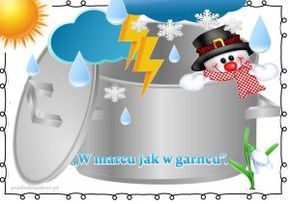 3 Drogi Rodzicu nawiąż do obecnego miesiąca i wyjaśnijcie wspólnie z dzieckiem przysłowie: ”W marcu jak w garncu”. Zachęć do naśladowania szumu wiatru, padającego deszczu itp.)(Marcowa pogoda jest kapryśna, w ciągu dnia może padać śnieg, świecić słońce, wiać wiatr, padać deszcz)
 4.W marcu jak w garncu – zabawa słownaRodzic rozpoczyna zabawę słowami: Marzec do garnka wkłada: deszcz. Dziecko powtarza całe zdanie  i dodaje jeden wyraz, np. „Marzec do garnka wkłada: deszcz, wiatr”. Kolejno powtarzamy całe zdanie              i dodajemy nowy wyraz. 5.Zabawa matematyczna” Podziel sprawiedliwie” Przygotujcie sztućce, które macie w domu. Rodzicu, poproś dziecko, by-Pomyślało jak nakryć stół dla całej rodziny?-Ile potrzebuje talerzy, łyżek, widelców, noży, łyżeczek?-Czy każda osoba potrzebuje oddzielnego garnka? Uzasadnij odpowiedź6.Zabawa matematyczna „ Marcowy garnek” z elem.kodowania.Rodzicu, wydrukuj ( w miarę możliwości) kartę pracy , poproś dziecko. aby starannie wykonało polecenie „ Rysuj po śladach, pokoloruj garnki wg kodu:- 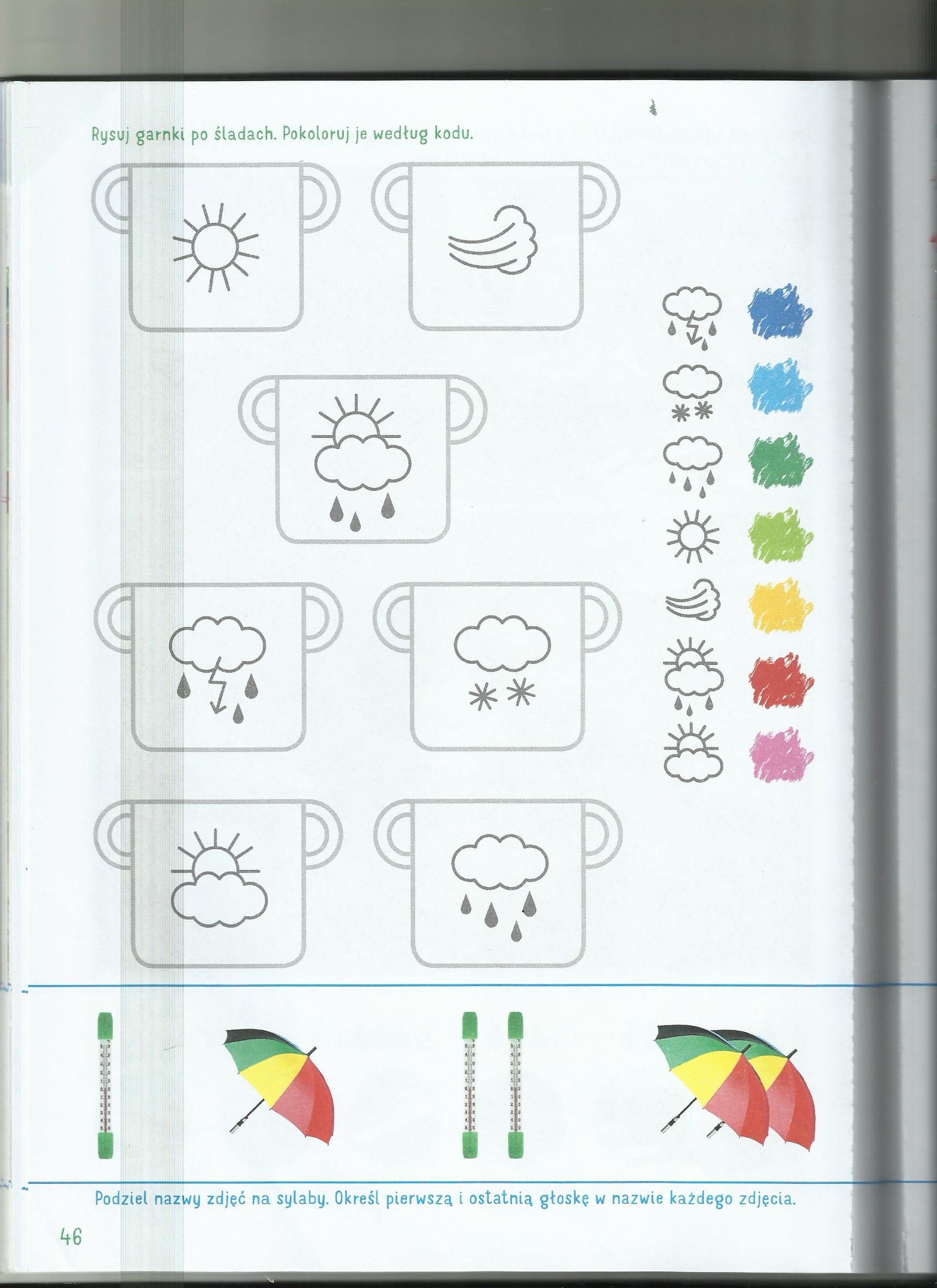  6.Zabawa ruchowa „ Marcowa przepychanka”Dziecko i Rodzic siadają naprzeciwko siebie, wyciągają swoje dłonie i zaczynają się przepychać. Można też spróbować przepychanek samymi kciukami, plecami lub całym ciałem, z ramionami skrzyżowanymi na piersi, itp.7. Zabawa badawcza „ Co pływa, a co to tonie?” ( potrzebne będą – woda w przeźroczystym naczyniu, przedmioty typu kulka z plasteliny, metalowy spinacz, kawałek papieru, kapsel, korek, metalowe pudełeczko, kamyk, patyk itp.)Porozmawiajcie na temat pozytywnych i negatywnych wartości wody
-  do czego potrzebna jest woda? Kto potrzebuje wody?
jak wygląda woda?,  jaki ma kolor, zapach (obserwacja)                                                                   -czy woda zawsze tak wygląda, czy zawsze jest płynem?
-czy można bez wody żyć?
-czy woda może człowiekowi zagrażać?Doświadczenie i obserwacja „ Co pływa a co tonie?”- pooglądajcie zgromadzone przedmioty, zapytaj dziecko, które z przedmiotów jego zdaniem utoną. Sprawdźcie, czy przypuszczenia są słuszne. . Wspólne wyciągnięcie ogólnych wniosków: „Od czego zależy, czy określony przedmiot zatonie czy będzie pływał?
(- ważny jest nie tylko materiał, z którego zrobiony jest przedmiot  ale też jaki ma kształt- kulka z plasteliny lub plastelina spłaszczona
- niektóre przedmioty lekkie toną, ponieważ mają małą powierzchnię – spinacz
- puste metalowe pudełko pływa  ponieważ  jest wypełnione jest powietrzem
-  metalowe pudełko napełnione wodą tonie, ponieważ jest ciężkie)W miarę możliwości wydrukujcie ( lub narysujcie) poniższą  Kartę pracy , zamiast naklejek- poproś dziecko, by narysowało odpowiednio umieszczone przedmioty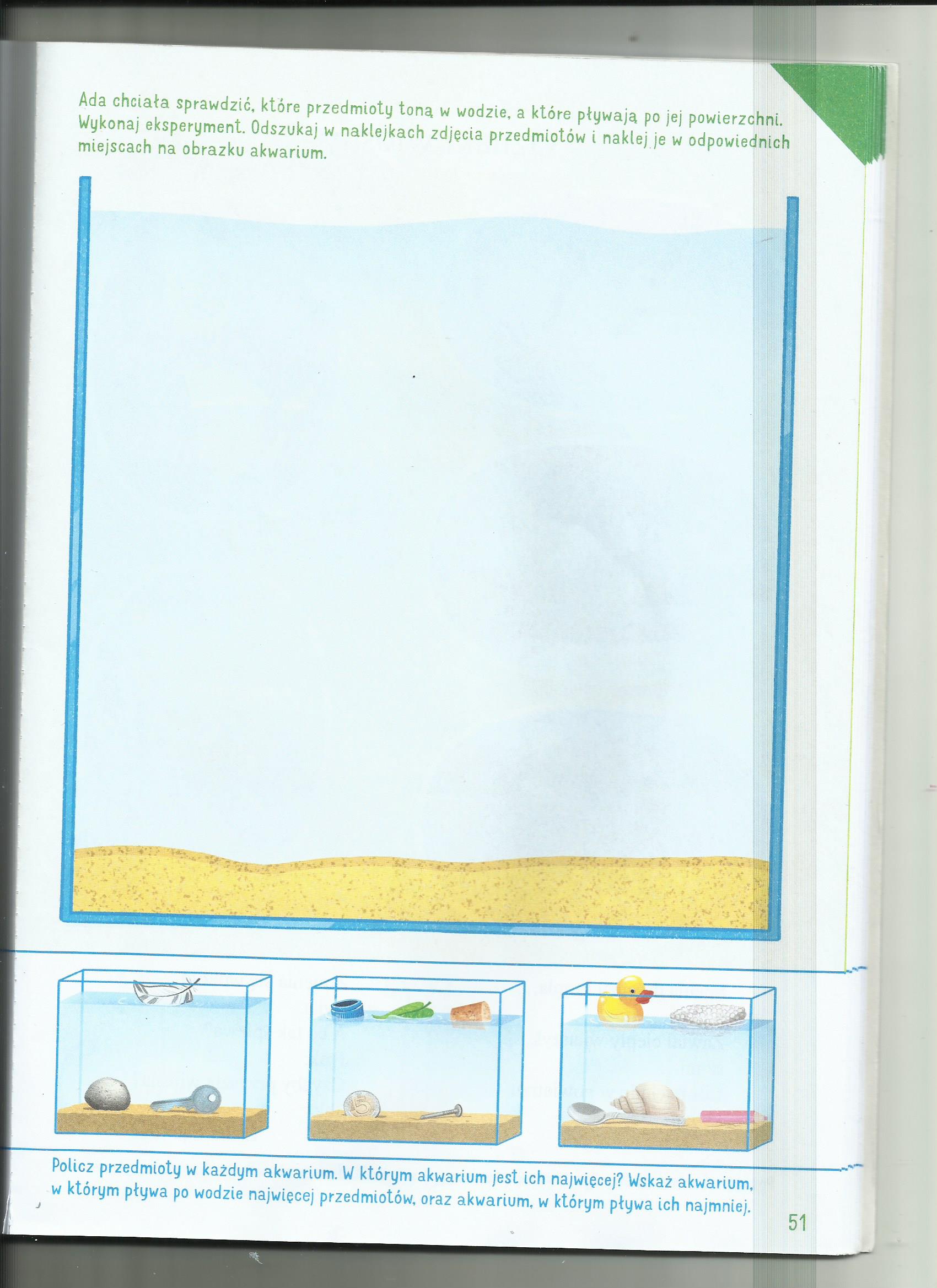 8.Piosenka. Posłuchajcie piosenki:  https://www.youtube.com/watch?v=kk5oMrOkffcRodzicu, zachęć dziecko do nauki słów ( wyjaśnijcie wspólnie znaczenie „ dziwnych słów”, np. „ krocie”, „ dalej, żywo, dzieci”) i melodiiTekst piosenki:Maria KonopnickaBocian 

Bociek, bociek leci!
Dalej, żywo, dzieci!
Kto bociana w lot wyścignie,
Temu kasza nie ostygnie.

Kle, kle, kle, kle, kle!

Bociek dziobem klaska:
— Wyjdźcież, jeśli łaska!
Niech zobaczę, niech powitam,
Niech o zdrowie się zapytam.

Kle, kle, kle, kle, kle!

— A ty, boćku stary,
Piórek masz do pary;
Żaby je liczyły w błocie,
Naliczyły cztery krocie.

Kle, kle, kle, kle, kle!

Nim skończyły liczyć,
Już je zaczął ćwiczyć.
— Oj, bocianie, miły panie,
Miejże dla nas zmiłowanie!

Kle, kle, kle, kle, kle!9. Ćwiczenia dodatkowe ( ćwiczenia w czytaniu i liczeniu)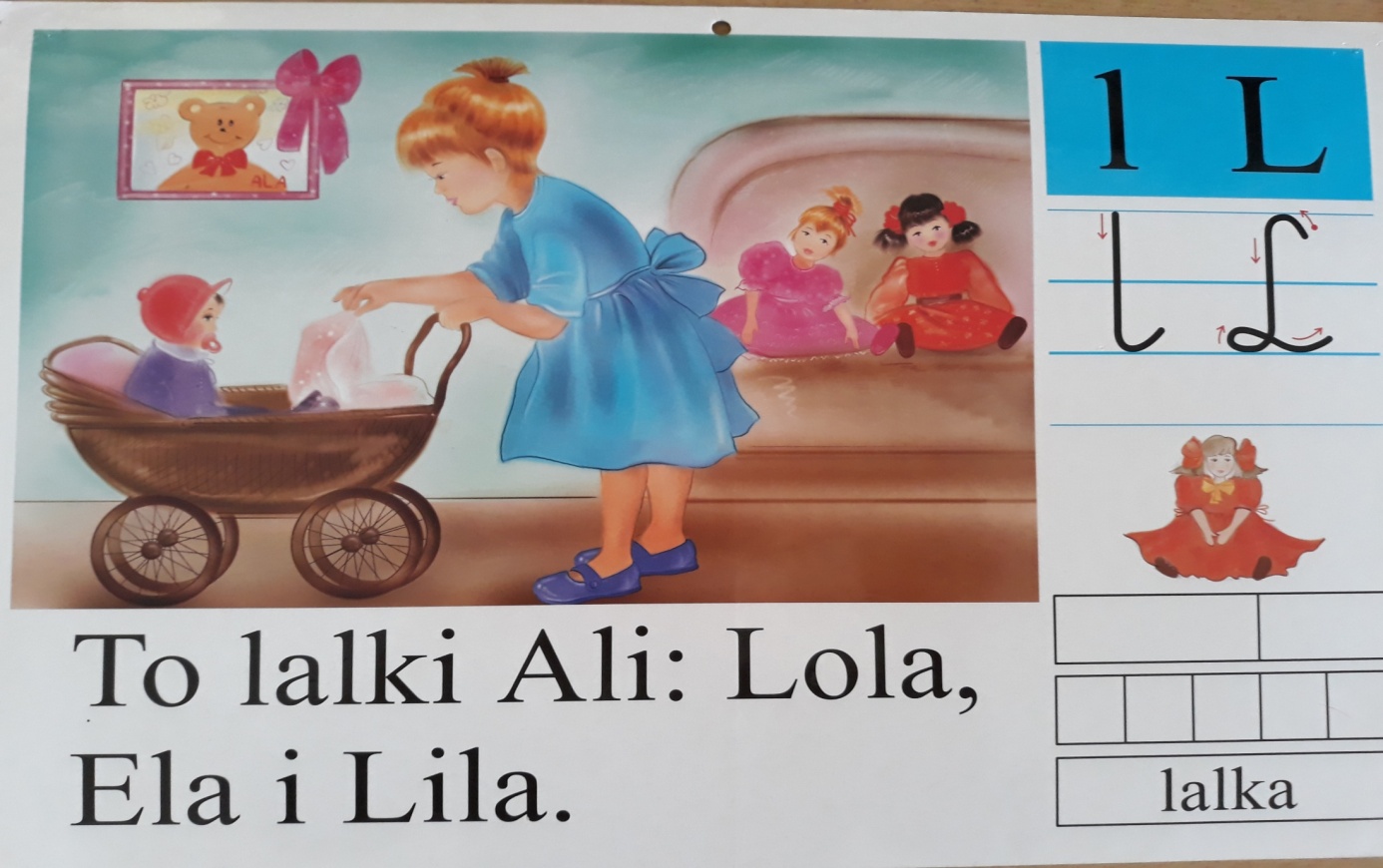 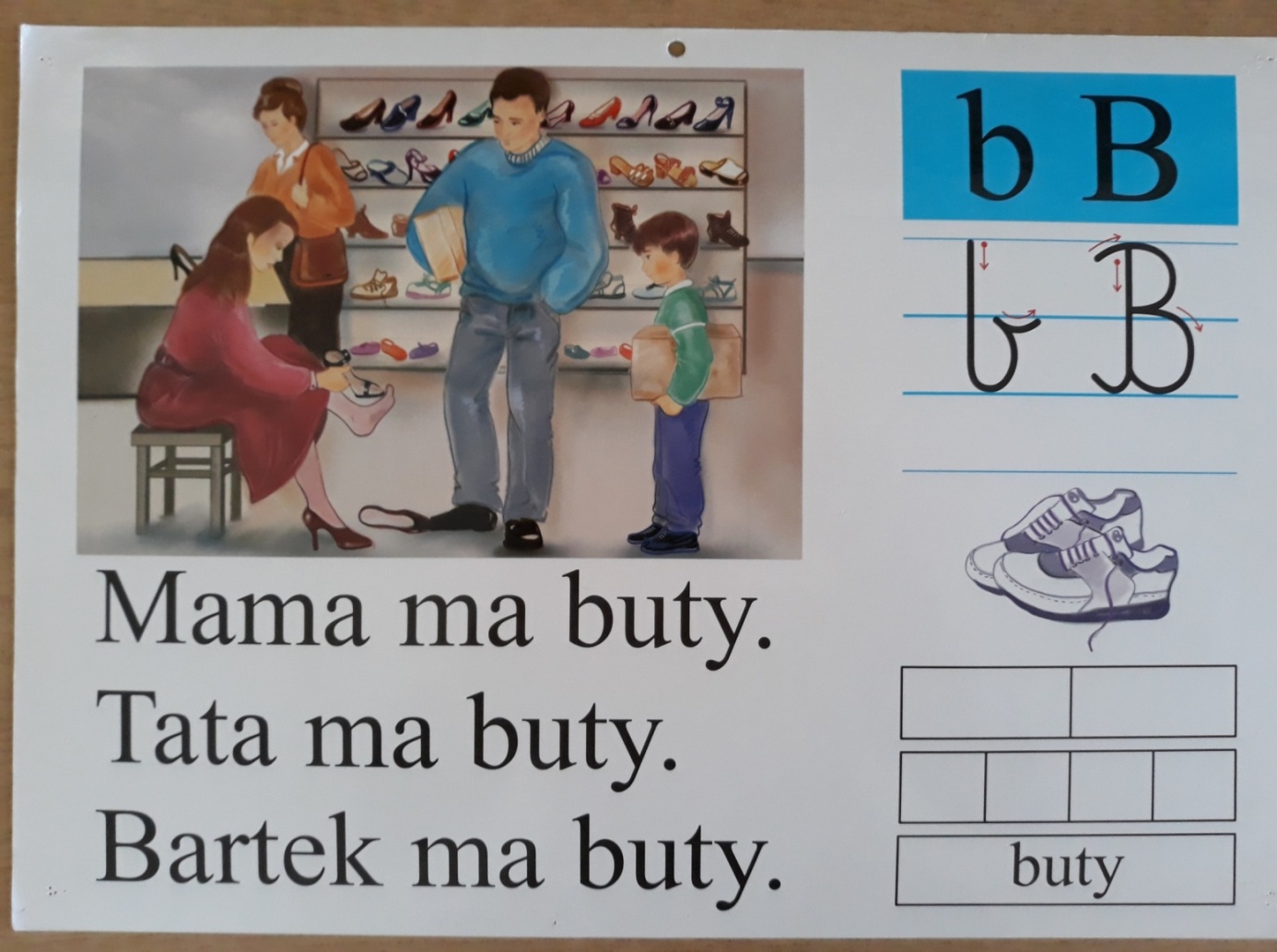 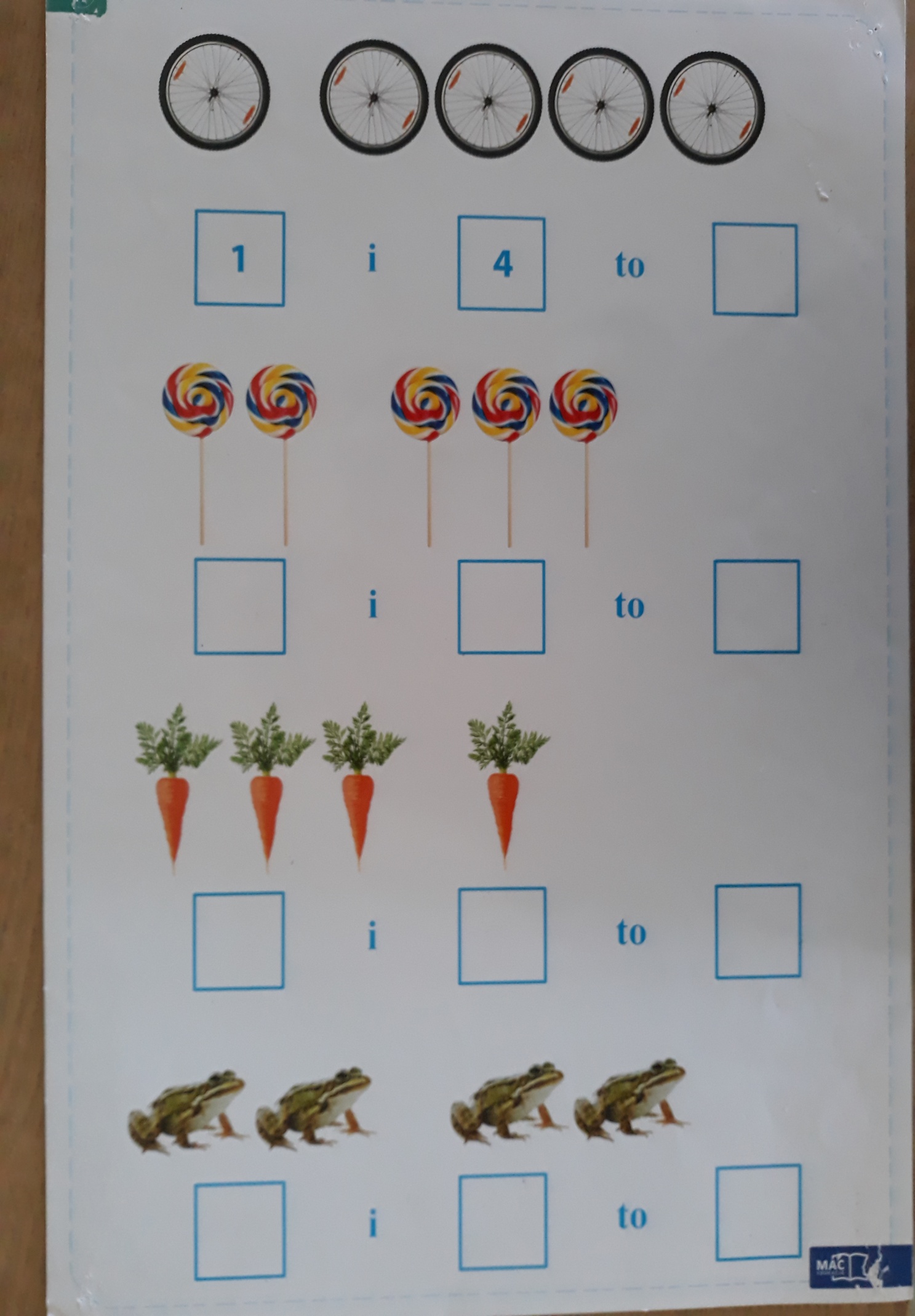 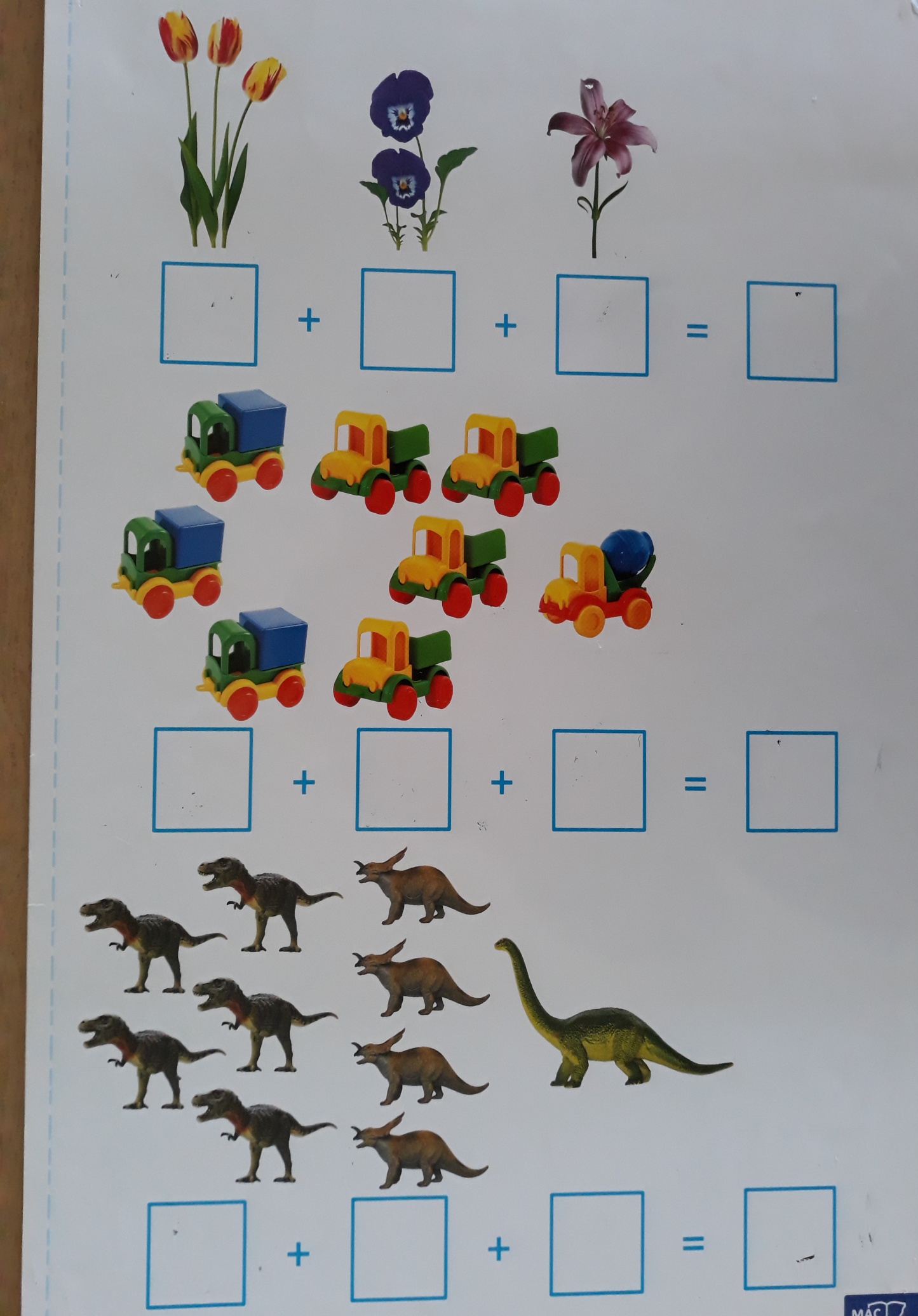 Przykład informacji zwrotnej do nauczycielaPrzykłady informacji zwrotnej:Imię i nazwisko dziecka: .............................................................Data:  31.03.2020 (wtorek)Proszę wpisać TAK lub NIE1. Dziecko wysłuchało wiersza.2 Dziecko odpowiadało na pytania do tekstu3.Dziecko poznało przysłowie „ W marcu jak w garncu”4.Dziecko brał udział w zabawie matematycznej7. Dziecko wykonało doświadczenie i poznawało piosenkę8. InneTo są tylko przykłady, ale mamy nadzieję, że dzięki nim będzie łatwiej napisać informację zwrotną. Chodzi tylko o kilka zdań zgodnych z materiałami, które będziemy wstawiać na stronę.W przypadku kart pracy i prac plastycznych  najlepiej zrobić zdjęcie i przesłac na adres mailowy. Pamiętajcie Drodzy Rodzice, że dzieci dopiero się uczą i mają prawo popełniać błędy. ;-), ich prace nie muszą być  „jak z obrazka”Informację zwrotną przesyłajcie proszę na e-mail grupowy: calineczka2020zostanwdomu@gmail.comJeśli nie macie takiej możliwości to można skorzystać z  Messenger: Aneta Roga lub Bernadeta Niełacna Informację zwrotną można przesyłać raz w tygodniu, ale musi ona zawierać opis każdego dnia. To Państwo decydujecie , czy wysyłacie informację codziennie czy raz w tygodniu (zbiorową).